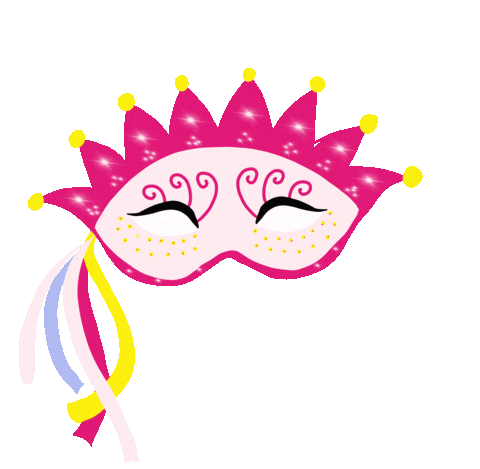                    Jedilnik    28. 2. –4. 3. 2022OTROKOM V DOPOLDANSKEM ČASU PONUDIMO SEZONSKO SADJE IN PIJAČO (VODA, ČAJ)V primeru, da ni mogoče zagotoviti ustreznih živil, si pridržujemo pravico do spremembe jedilnika.Jedi lahko vsebujejo snovi ali proizvode, ki povzročajo alergije ali preobčutljivost - Uredba EU št. 1169/2011 o zagotavljanju informacij o živilih potrošnikom, Uradni list. RS št. 6/2014.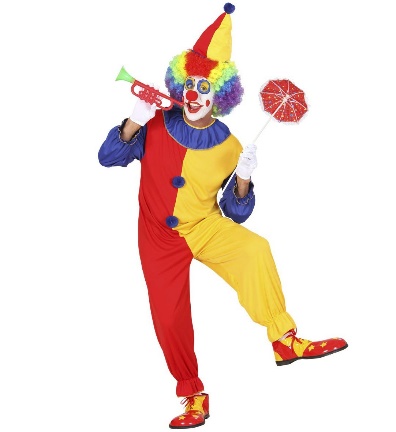 Jedilnik7. 3. – 11. 3. 2022OTROKOM V DOPOLDANSKEM ČASU PONUDIMO SEZONSKO SADJE IN PIJAČO (VODA, ČAJ)V primeru, da ni mogoče zagotoviti ustreznih živil, si pridržujemo pravico do spremembe jedilnika.Jedi lahko vsebujejo snovi ali proizvode, ki povzročajo alergije ali preobčutljivost - Uredba EU št. 1169/2011 o zagotavljanju informacij o živilih potrošnikom, Uradni list. RS št. 6/2014.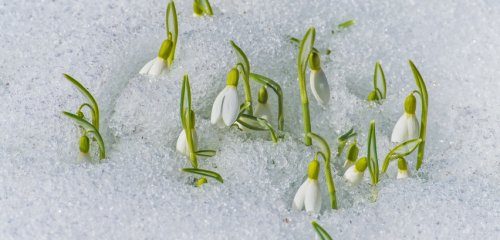 Jedilnik14. 3. – 18. 3. 2022OTROKOM V DOPOLDANSKEM ČASU PONUDIMO SEZONSKO SADJE IN PIJAČO (VODA, ČAJ)V primeru, da ni mogoče zagotoviti ustreznih živil, si pridržujemo pravico do spremembe jedilnika.Jedi lahko vsebujejo snovi ali proizvode, ki povzročajo alergije ali preobčutljivost - Uredba EU št. 1169/2011 o zagotavljanju informacij o živilih potrošnikom, Uradni list. RS št. 6/2014.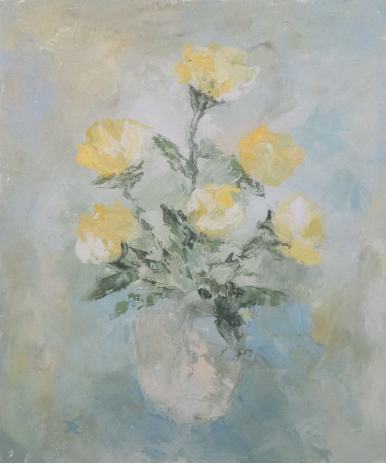 Jedilnik21. 3. – 25. 3. 2022OTROKOM V DOPOLDANSKEM ČASU PONUDIMO SEZONSKO SADJE IN PIJAČO (VODA, ČAJ)V primeru, da ni mogoče zagotoviti ustreznih živil, si pridržujemo pravico do spremembe jedilnika.Jedi lahko vsebujejo snovi ali proizvode, ki povzročajo alergije ali preobčutljivost - Uredba EU št. 1169/2011 o zagotavljanju informacij o živilih potrošnikom, Uradni list. RS št. 6/2014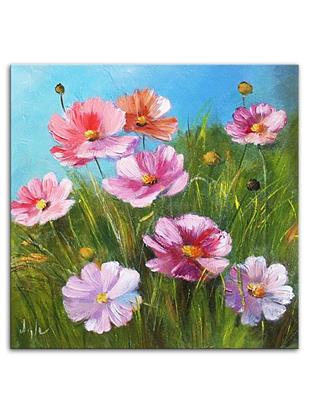 28. 3. – 1. 4. 2022OTROKOM V DOPOLDANSKEM ČASU PONUDIMO SEZONSKO SADJE IN PIJAČO (VODA, ČAJ)V primeru, da ni mogoče zagotoviti ustreznih živil, si pridržujemo pravico do spremembe jedilnika.Jedi lahko vsebujejo snovi ali proizvode, ki povzročajo alergije ali preobčutljivost - Uredba EU št. 1169/2011 o zagotavljanju informacij o živilih potrošnikom, Uradni list. RS št. 6/2014.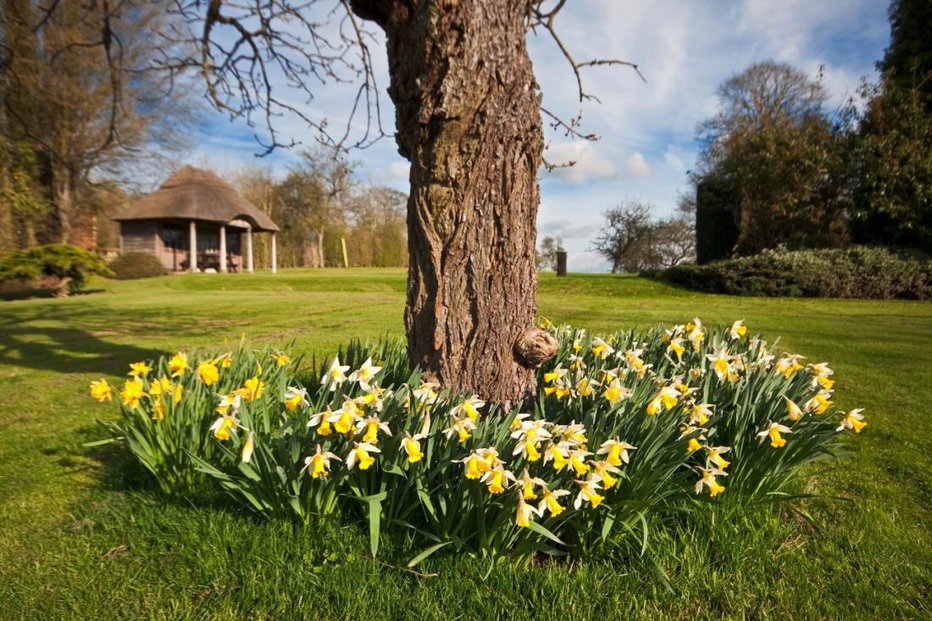 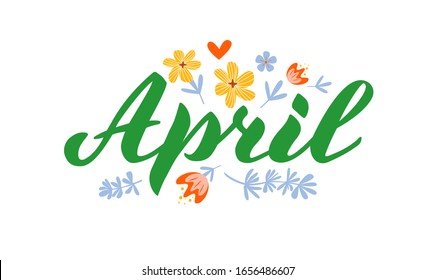 4. 4. -  8. 4. 2022OTROKOM V DOPOLDANSKEM ČASU PONUDIMO SEZONSKO SADJE IN PIJAČO (VODA, ČAJ)V primeru, da ni mogoče zagotoviti ustreznih živil, si pridržujemo pravico do spremembe jedilnika.Jedi lahko vsebujejo snovi ali proizvode, ki povzročajo alergije ali preobčutljivost - Uredba EU št. 1169/2011 o zagotavljanju informacij o živilih potrošnikom, Uradni list. RS št. 6/2014..PONEDELJEKMalica: polbeli kruh (vsebuje 1-pšenica, ječmen, lahko vsebuje sledi 3, 6, 7, 8, 11, 13), pašteta (vsebuje 6,7, lahko vsebuje sledi 3), čajPONEDELJEKKosilo: goveji golaž(vsebuje: 1-pšenica,7,9, lahko vsebuje sledi :3), polenta (vsebuje 1-pšenica, 7) , solata (vsebuje 12), puding s smetano, sokTOREKMalica: pustni krof (vsebuje1-pšenica, 6, 7) , kakav(vsebuje 7)TOREKKosilo: svinjska pečenka (vsebuje 1-pšenica, 7), pražen krompir (vsebuje7), grah (vsebuje 7, 1-pšenica) solata (vsebuje 12), sokSREDAMalica: ovseni kruh (vsebuje:1-pšenica,6,lahko vsebuje sledi: 3, 7, 11, 13 ), zeliščni namaz(vsebuje:7), bela kava (vsebuje: 7)SREDAKosilo: zelenjavna mineštra(vsebuje 1-pšenica, 3,7), paniran ribji file (vsebuje 1-pšenica,3,4,7), tenstan krompir(vsebuje 1-pšenica, 3, 7), blitva (špinača) (vsebuje: 1-pšenica,7),   solata s fižolom(vsebuje 12),, sokČETRTEKMalica: kruh(vsebuje 1-pšenica, 6, lahko vsebuje sledi 3,7,8,11, 13), posebna salama, čajČETRTEKKosilo: jota s kislim zeljem(vsebuje:1-pšenica, 7), hrenovke (klobase),   jabolčni štrudl (vsebuje:1-pšenica,3,7,13, lahko vsebuje sledi: 6,8,11), sokPETEKMalica: kruh( vsebuje 1-pšenica,  lahko vsebuje sledi 3,6,7,8,11,13), ocvrta jajčka (vsebuje 3,7), čajPETEKKosilo: ješprenjka (vsebuje:1, 9),  sirov burek (vsebuje 1-pšenica,3,7, lahko vsebuje sledi 6,8,11), jogurt (vsebuje 7),banana, sokPONEDELJEKMalica: kruh(vsebuje 1-pšenica, 6, lahko vsebuje sledi 3,7,8,11, 13), med, maslo(vsebuje 7), čajPONEDELJEKKosilo: bučna juha (3,1, 9), piščančji file v omaki (vsebuje 1,7), ocvrti krompirjevi svaljki (vsebuje 1-gluten, 3, 7, sledi: 6, 8-orehi,10), radič z jajcem, čajTOREKMalica: kruh(vsebuje 1-pšenica, lahko vsebuje sledi 3,6,7,8,11,13, posebna salama, paprika, čajTOREKKosilo: prežganka (vsebuje: 9, lahko vsebuje sledi:1,3,7), lazanja z mletim mesom (vsebuje 1-pšenica, 3, 7) in paradižnikovo omako (vsebuje 7, 1-pšenica), solata s fižolom (vsebuje 12), sokSREDAMalica: hot-dog(vsebuje 1-pšenica, 6,7, lahko vsebuje sledi 3,8,11, 13), ajvar, čaj SREDAKosilo: fižolovka (vsebuje:1, 9), zelenjavne polpete, tenstan krompir (vsebuje 7), grah (vsebuje: 1-pšenica,7), solata, sokČETRTEKMalica: ovseni kruh (vsebuje:1-pšenica,6,lahko vsebuje sledi: 3, 7, 11, 13 ), zeliščni namaz (vsebuje:7), bela kava (vsebuje: 7)ČETRTEKKosilo: korenčkova  juha(vsebuje: 1, 7, lahko vsebuje sledi: 3, 1, 7,9), svinjski zrezek v orly testu (vsebuje: 1-pšenica, 7), pire krompir (vsebuje: 7), špinača (vsebuje: 1-pšenica,7), solata, sokPETEKMalica: polnozrnat kruh (1-gluten, sledi:3,7,8, 13), ribji namaz (vsebuje: 7), čajPETEKKosilo: cvetačna juha(vsebuje: 9, lahko vsebuje sledi:1,3,7), rižota iz 3 žit in koščki zelenjave(vsebuje 7),  solata(vsebuje 12), skutno pecivo,   sokPONEDELJEKMalica: polbeli kruh(vsebuje:1-pšenica, ječmen, lahko vsebuje sledi:3,6,7,8,11,13), mortadela(lahko vsebuje sledi 8),čajPONEDELJEKKosilo:  ješprenj(vsebuje 1-pšenica, 7, lahko vsebuje sledi 3,9), pizza(vsebuje 1-pšenica, 3,7), sadje, sokTOREKMalica: sirovo mesna žemlja (1-pšenica, 3,6,7, lahko vsebuje sledi 3,8,11,13), čajTOREKKosilo: testenine z bolonjsko omako (vsebuje 1-pšenica, 3,7, 12 lahko vsebuje sledi 6,9), solata (vsebuje 12), sadje, sokSREDAMalica: sadni jogurt , žemlja (vsebuje 1-pšenica, 6, lahko vsebuje sledi 3,7,8,11, 13), čajSREDAKosilo: fižolovka(vsebuje: 1-pšenica), dunajski zrezek (vsebuje 1-pšenica, 7,9,10), pečen krompir (vsebuje 7), zelje v solati (vsebuje 12), sokČETRTEKMalica: koruzni kruh (1-gluten,rž, 12,sledi:3,6,7,8,11,13), kumarica, sir( vsebuje 7), čajČETRTEKKosilo: goveja juha(vsebuje: 9, lahko vsebuje sledi:1,3,7), pečene  piščančje kračke, pire krompir(vsebuje 7), tenstan korenček(vsebuje 7),  zelena solata (vsebuje 12), sokPETEKMalica: Malica: kruh(vsebuje: 1-pšenica, 6, lahko vsebuje sledi:3,7,11,13), ribji namaz(vsebuje7), čajPETEKKosilo: zelenjavna kremna juha (vsebuje: 9, lahko vsebuje sledi:1,3,7), tortelini z gorgonzolo(vsebuje  7,9), zelena solata(vsebuje 12), sadje, sokPONEDELJEKMalica: kruh (vsebuje 1-pšenica, 6, lahko vsebuje sledi 3,7,8,11, 13), sirček, čajPONEDELJEKKosilo: goveja juha(vsebuje: 9, lahko vsebuje sledi:1,3,7), lazanja z mletim mesom(vsebuje 1-pšenica, 3, 7) in paradižnikovo omako( vsebuje 7, 1-pšenica), solata (vsebuje 12) , sokTOREKMalica: polbeli kruh(vsebuje:1-pšenica,  lahko vsebuje sledi:3,7,8,11,13), maslo (vsebuje 7), marmelada, bela kava(vsebuje 7)TOREKKosilo: goveja juha(vsebuje: 9, lahko vsebuje sledi:1,3,7), puranji file v omaki(vsebuje: 1-pšenica, 7), bela polenta(vsebuje: 1-pšenica,7), rdeča pesa, sokSREDAMalica: polbeli kruh(vsebuje:1-pšenica, ječmen, lahko vsebuje sledi:3,6,7,8,11,13), mortadela(lahko vsebuje sledi 8),čajSREDAKosilo: jota s kislim zeljem(vsebuje:1-pšenica, 7), hrenovka (klobasa), jabolčni zavitek(vsebuje:1-pšenica,3,7,13, lahko vsebuje sledi: 6,8,11), sokČETRTEKMalica: polnozrnat kruh(vsebuje: 1-pšenica, lahko vsebuje sledi:3,7,8,11,13), ribji namaz(vsebuje:7,4,6), čajČETRTEKKosilo: krompirjev golaž(vsebuje: 1-pšenica,7,12), polbeli kruh(vsebuje:1-pšenica, lahko vsebuje sledi 3,6,7,8,11,13), radič, jabolko, čajPETEKMalica: žemlja (vsebuje:1-pšenica, lahko vsebuje sledi 3,6,7,8,11,13), jogurtPETEKKosilo: korenčkova juha(1, 7, sledi: 3, 1, 7,9), paniran sir (vsebuje 7, 1-pšenica), francoska solata(vsebuje 12), sokPONEDELJEKMalica: : črn kruh (vsebuje 1-pšenica, lahko vsebuje sledi 3,6,7,8,11,13), ), ocvrta jajčka (vsebuje 3,7), čajPONEDELJEKKosilo:  goveja juha(vsebuje: 9, lahko vsebuje sledi:1,3,7), pečene piščančja bedrca (vsebuje 1-pšenica,7), kuhan krompir(vsebuje 7), solata z jajcem(vsebuje 12), sokTOREKMalica: črn kruh(vsebuje 1-pšenica, lahko vsebuje sledi 3,6,7,8,11,13), evrokrem, čajTOREKKosilo: zelenjavna kremna juha (vsebuje: 9, lahko vsebuje sledi:1,3,7), naravni zrezek v omaki (vsebuje 1-pšenica, 7,9,10), kruhovi cmoki (vsebuje 1-pšenica,3,7),  solata (vsebuje 12), sokSREDAMalica: kruh(vsebuje 1-pšenica, lahko vsebuje sledi 3,6,7,8,11,13, posebna salama, paprika, čajSREDAKosilo: ješprenj(vsebuje 1-pšenica, 7, lahko vsebuje sledi 3,9), pizza(vsebuje 1-pšenica, 3,7), sadje, sokČETRTEKMalica:  sirovo mesna žemlja (1-pšenica, 3,6,7, lahko vsebuje sledi 3,8,11,13), kakavČETRTEKKosilo:  goveji golaž(vsebuje: 1-pšenica,7,12), njoki(vsebuje 1-pšenica, lahko vsebuje sledi 3,7,9),  solata(vsebuje 12), jabolko, sokPETEKMalica: polnozrnat kruh (vsebuje: 1-pšenica, lahko vsebuje sledi:3,7,8,11,13),  zelenjavni  hrenov namaz (vsebuje 7), čajPETEKKosilo: cvetačna mineštra(vsebuje: 9, lahko vsebuje sledi:1,3,7), sladki slivovi cmoki(vsebuje 1-pšenica,  3,7), kompotPONEDELJEKMalica: polbeli kruh (vsebuje:1-pšenica, lahko vsebuje sledi 3,6,7,8,11,13), jogurtPONEDELJEKKosilo: jota s kislim zeljem(vsebuje:1-pšenica, 7), hrenovka (klobasa), rižev narastek(vsebuje:1-pšenica,3,7,13, lahko vsebuje sledi: 6,8,11), sokTOREKMalica: polbeli kruh(vsebuje:1-pšenica,6, lahko vsebuje sledi:3,7,8,11,13),  maslo, marmelada, čajTOREKKosilo: paprikaš s svinjskim mesom (vsebuje 1-pšenica, 7, 12), zdrobovi ocvrtki (vsebuje 1-pšenica, 3,7,9, lahko vsebuje sledi 6,8), zelena solata s čičeriko (vsebuje 12), kompotSREDAMalica: črn kruh (1-pšenica, ječmen, sledi:3,6,7,8.11,13),, pašteta (vsebuje:7, 6,lahko vsebuje sledi:3), čajSREDAKosilo: telečja obara (vsebuje 1-pšenica, 3,7,12 lahko vsebuje sledi 9), puding s smetano (vsebuje  1-pšenica, 3, 6, 7) , sokČETRTEKMalica: polbeli kruh(vsebuje:1-pšenica,6, lahko vsebuje sledi:3,7,8,11,13), mortadela, čajČETRTEKKosilo:  : fižolova mineštra (vsebuje 1-pšenica, 3,7), košček vratovine, palačinke z marmelado (vsebuje 1-pšenica, 7,3, lahko vsebuje sledi 12), kompotPETEKMalica: polbeli kruh(vsebuje:1-pšenica,6, lahko vsebuje sledi:3,7,8,11,13), tunin namaz (vsebuje 4,6,7), čajPETEKKosilo: porova mineštra (vsebuje 1-pšenica, 7,3), sirov burek (vsebuje 1-pšenica,3,7, lahko vsebuje sledi 6,8,11), jogurt (vsebuje 7), sadna kupa s smetano (vsebuje 7), sok